Массажное кресло MP Montreal (89100 руб. вместо 135000 руб.)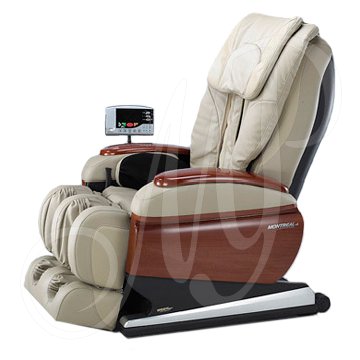 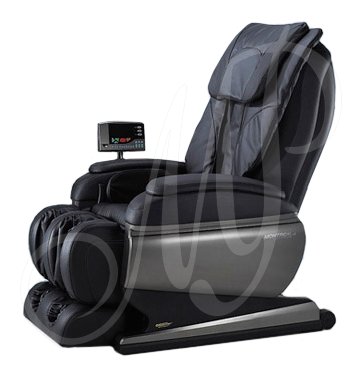 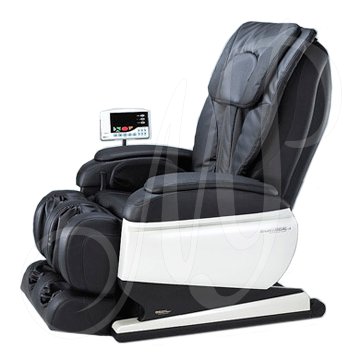 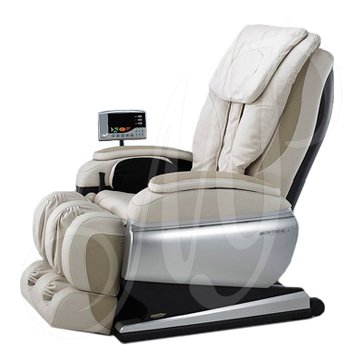 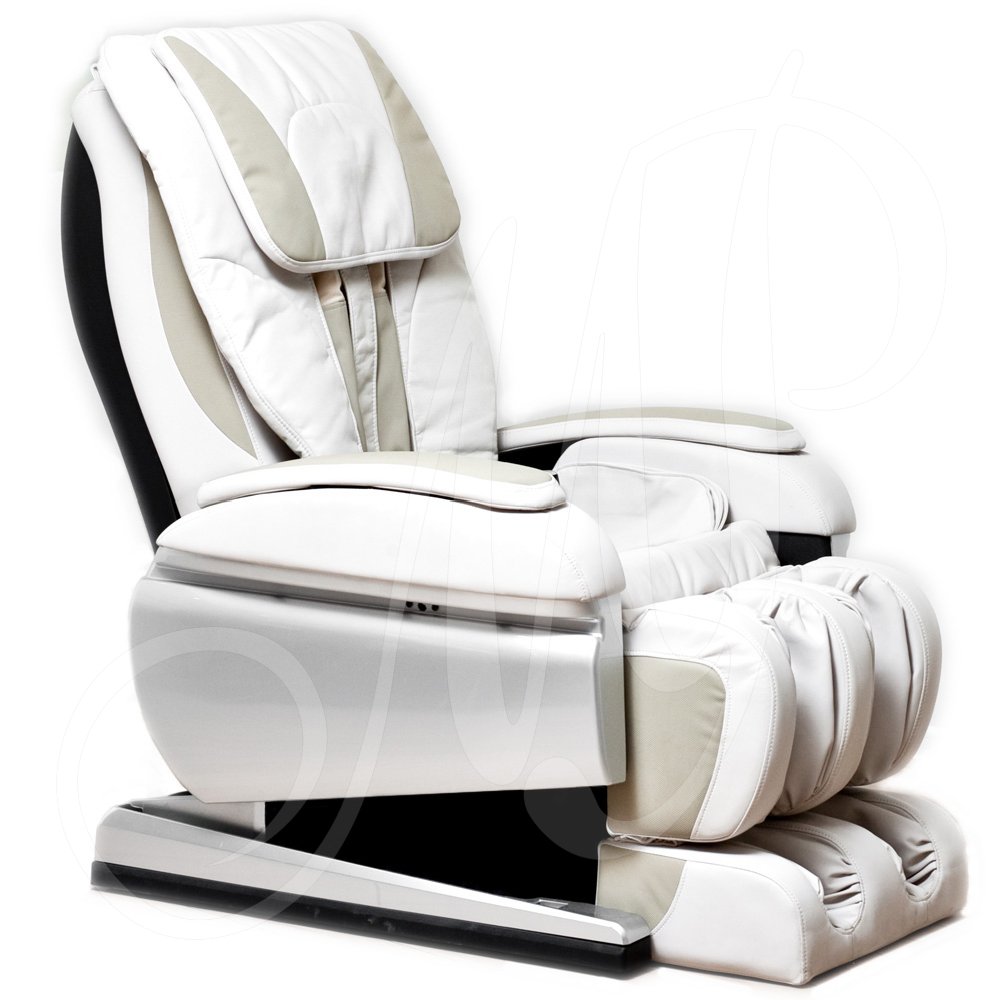 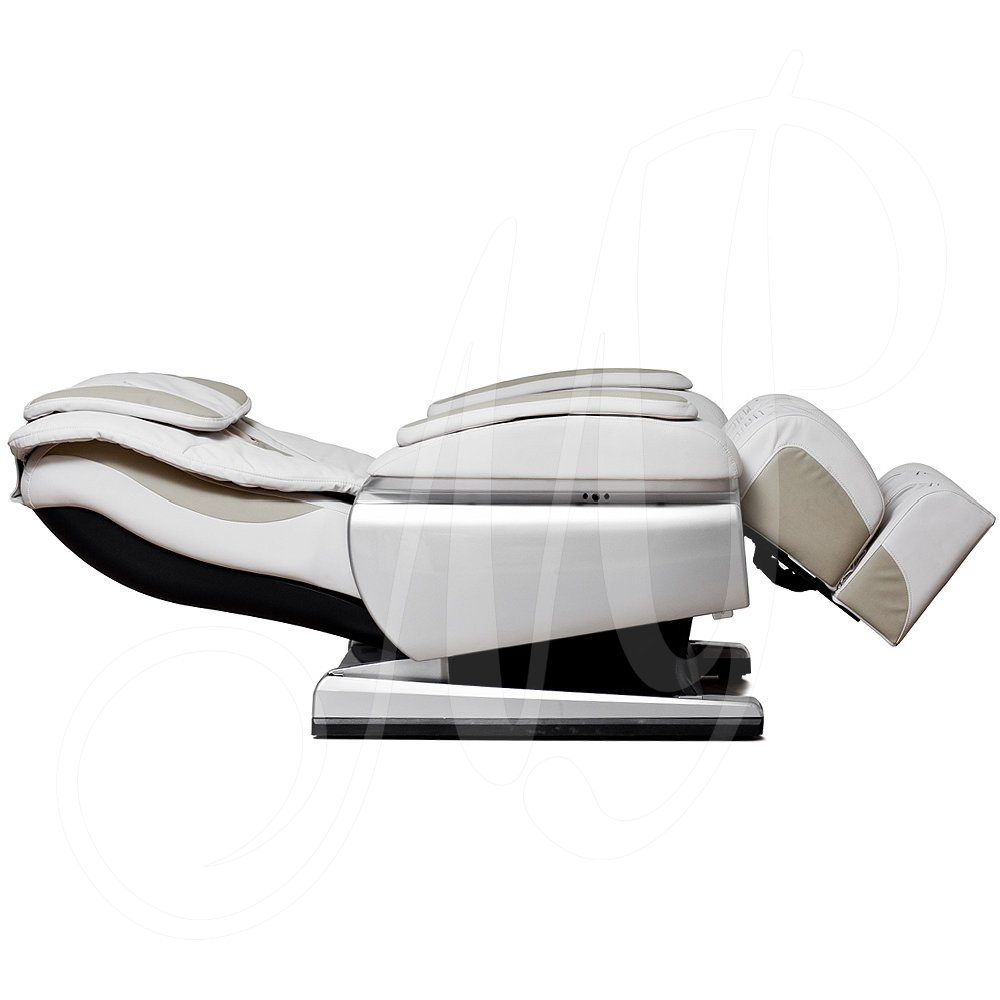 Мы, наряду с нашей продукцией, стали представителями продукции компании Bestrest.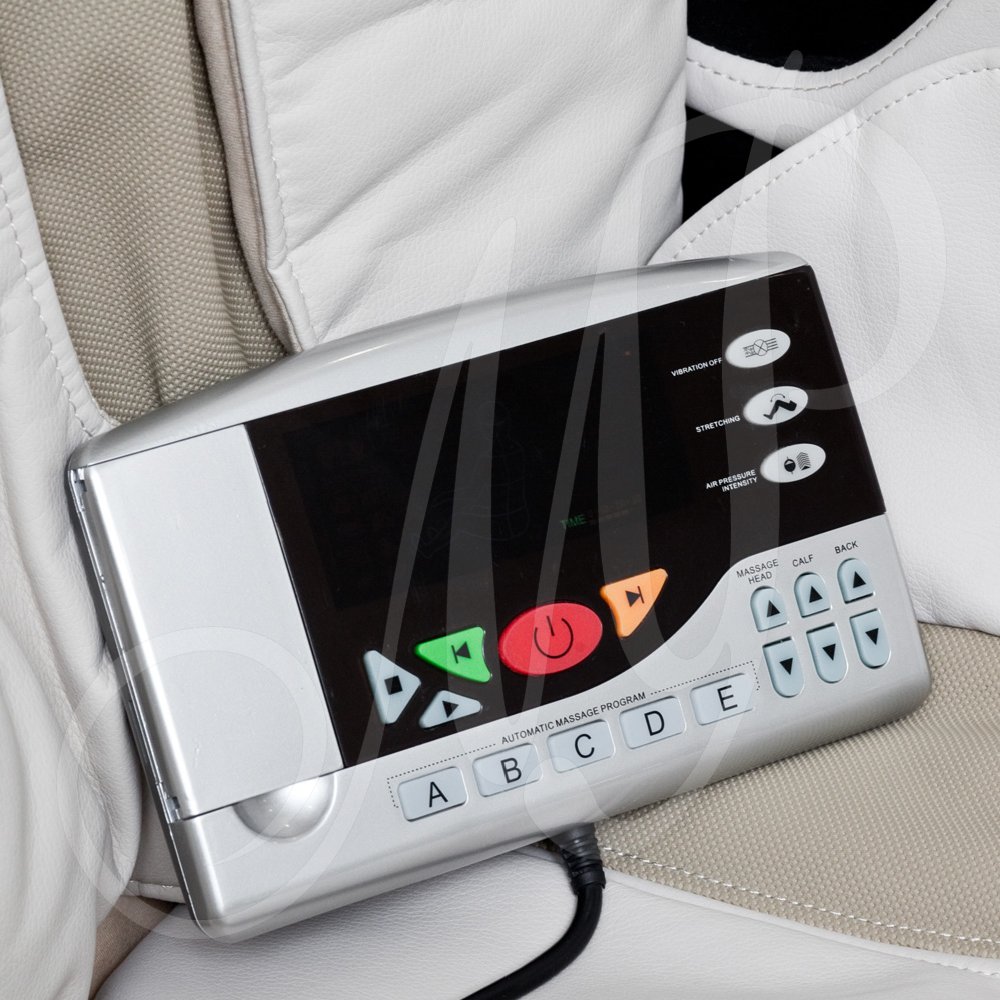 Инновации:- Встроено 63 воздушные подушки.- 236 различных комбинации массажа.- 7 программ массажа в ручном режиме.- Растягивание позвоночника.Общее описание:Ваши желания, Ваш стиль, Ваша индивидуальность.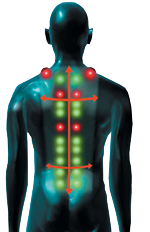 Модель «Montreal» - первая модель линейки bestrest в сегменте luxury воплощает в себе элегантность, компактность, стиль и функциональность в одном. Уникальный дизайн и разноообразие моделей позволит Вам с легкостью разместить кресла там, где вам удобно и не думать о том, подойдет ли оно по интерьеру. Приглянитесь! В основе Модели «Montreal» Лежат Ваши желания, Ваш стиль и Индивидульность. Именно такой дизайн п  одойдет под Ваш интерьер, дома, в офисе или на даче.Дизайн и удобство массажного кресла «Montreal» не оставит равнодушным никого, а функциональность улучшена до максимума!Особенности:Технические решения разработанные специально для Вас:- 236 различных комбинации массажа.- Растягивание позвоночника.Эта функция необходима, но она присуствует лишь в 10% всех производимых в мире кресел.- 7 программ массажа в ручном режиме.В основном в кресла 4-5 программ.- Воздушно-компрессионный массаж.В массажное кресло «Montreal» встроено 63 воздушных подушек с системой воздушно–вакуумного массажа. Лучшая система работы воздушных подушек для массажа бедер. В Массажном кресле «Montreal» подушки установлены по бокам, что дает наибольший охват Ваших ног. Подобная система делает массаж не только нижней части голеней и ног (как в обычных креслах).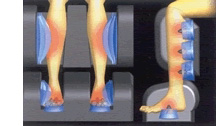 36 Воздушных подушек для Вашей спины!17 Воздушных подушек для Ваших ног!10 Воздушных подушек для массажа рук!Стильный Дизайн и Необычная функциональность дадут Вам именно те ощущения комфортности и уюта, которая так необходимо для получения полной релаксации и отдыха в современном мире постоянной суеты.- Система массажа рук.Позволит Вам впервые, получить полный массаж рук, при том, что внешний дизайн от этого никак не меняется и Вы держите руки на уровне талии, тем самым имея полную свободу действий. И конечно же, это позволит Вам расслабить вечно напряженные предплечье и руки!- Массаж ног.Модель «Montreal» отличается от других кресел удобно разработанной системой массажа ног: подставка для ног разработана таким образом, что Вам больше не придется сгибать ноги в коленья для массажа ступней ног в лежащем положении.- Аудио-массажная терапия.Массажное кресло «Montreal» также обладает функцией синхронизированной аудио-массажной терапии: в корпус кресла встроен уникальный MP3-плеер, с помощью которого Вы можете проигрывать любую полюбившуюся Вам песню, при этом массаж всех частей тела будет осуществляться в такт выбранной Вами музыке.Программы:Уникальные автоматические программы массажаОбеспечивает быстрое снятие напряжения посредством синхронизированного массажа разминания и похлопывания в выбранных областях тела. Программа включает роликовый массаж, постукивающий, похлопывающий, шиацу и вибрационные режимы массажа.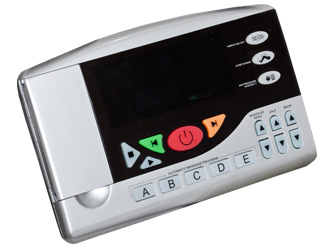 Обеспечивает быстрое расслабление перегруженным частям тела .Обеспечивает успокаивающий массаж, с помощью постукивающего и похлопывающих режимов массажа. Программа также включает другие виды массажа.Автоматическая программа массажа шеи и плечАвтоматическая программа массажа нижней части тела.Полный контроль над функциями массажного креслаРегулировка скорости работы массажных роликов. 5 уровней.Регулировка интенсивности работы воздушных подушек. 5 уровнейРегулировка охвата ширины роликов. 5 различных позицииВибрационная функциональность массажа имеет 5 уровней интенсивности, и включаются только по Вашему желанию.Возможность отдельного массажа рук, сиденья и ног.Характеристики:Технические:Напряжение: 220 - 240Частота: 50 Гц - 60 ГцМощность: 220 ВтВес (брутто / нетто): 105 / 97 кгМассаж максимальное время: 30 минутПодставка для ног: регулируется от 0° до 90°Спинка: регулируется от 110° до 165°Размеры:В положении сидя: 112х70х120 смВ положении лёжа: 190х70х65 смРазмер упаковки: 170х76,5х64 смТип товара:Массажное креслоПроизводство:ВеликобританияСрок гарантии:5 лет